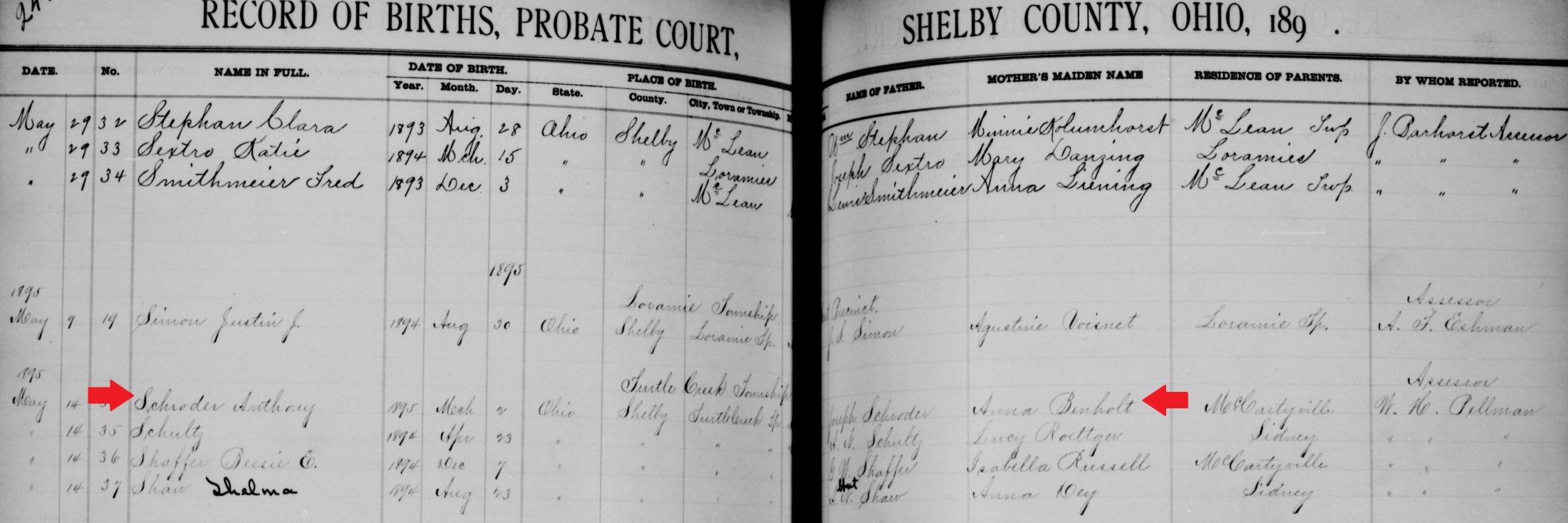 Citing this Record"Ohio, County Births, 1841-2003," index and images, FamilySearch (https://familysearch.org/pal:/MM9.1.1/X6JX-2YC : accessed 29 Jan 2013), Anthony Schroder, 1895.name:Anthony Schroderevent:Birthevent date:02 Mar 1895event place:Turtle Creek Twp., Shelby, Ohioregistration date:registration place:gender:Malerace:father:Joseph Schroderfather's titles & terms:father's birthplace:father's age:mother:Anna Benholtmother's titles & terms:mother's birthplace:mother's age:additional relatives:reference number:v 3 p 244film number:562855digital folder number:004016862image number:00238